Publicado en Ciudad de México el 17/06/2019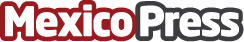 A través de la Fundación Fabrikant Mads Clausen , Danfoss apoya al CREEAdemás de fomentar el desarrollo neurológico y de habilidades correspondientes a cada alumno de acuerdo a su edad, el CREEDatos de contacto:DanfossDanfoss5556152195Nota de prensa publicada en: https://www.mexicopress.com.mx/a-traves-de-la-fundacion-fabrikant-mads Categorías: Nacional Hardware Software Consumo Dispositivos móviles Nuevo León Otras Industrias http://www.mexicopress.com.mx